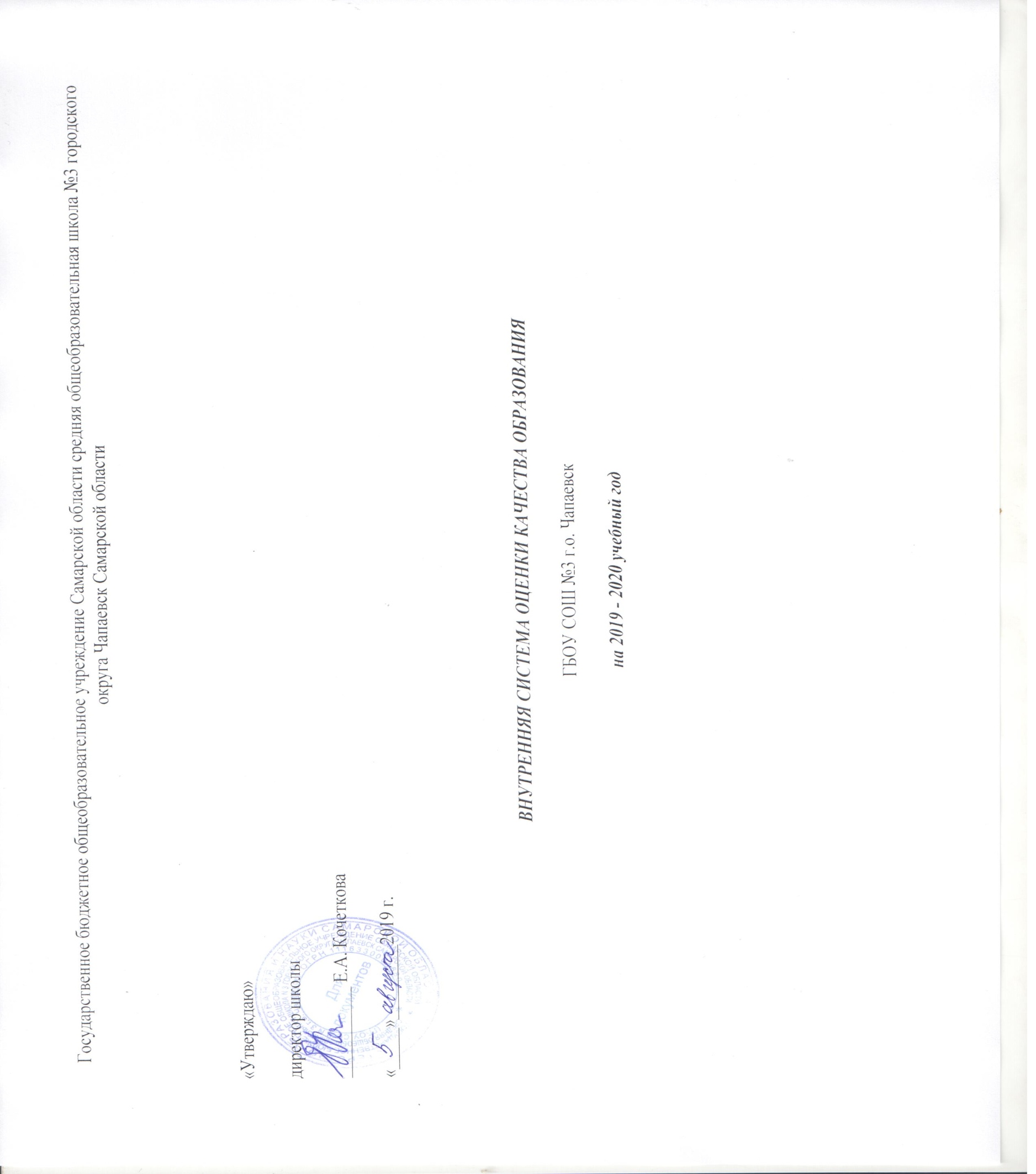 Внутренняя система оценки качества образования2019-2020 учебный годЦЕЛИ: совершенствование деятельности школы;улучшение качества образования в школе;соблюдение законодательства РФ в области образования;исполнение нормативных правовых актов, регламентирующих деятельность образовательных учреждений;защита прав и свобод участников образовательного процесса;соблюдение федеральных государственных образовательных стандартов;проведение анализа и прогнозирования тенденций развития образовательного процесса;повышение мастерства учителей.ЗАДАЧИ: Сбор и обработка информации о состоянии учебно-воспитательного процесса школы.Совершенствование организации образовательного процесса.Анализ достижений в обучении и воспитании для прогнозирования перспектив развития общеобразовательного учреждения.Подготовка экспертных материалов к аттестации педагогических работников.АвгустСентябрьОктябрьНоябрьДекабрьЯнварьФевральМартАпрельМайИюньВопросы, подлежащие контролюЦель контроляОбъекты контроля, классыВид контроляМетоды контроляМетоды контроляОтветственные лицаРезультаты контроля, место подведения итогов123455671. Контроль за выполнением всеобуча1. Контроль за выполнением всеобуча1. Контроль за выполнением всеобуча1. Контроль за выполнением всеобуча1. Контроль за выполнением всеобуча1. Контроль за выполнением всеобуча1. Контроль за выполнением всеобуча1. Контроль за выполнением всеобучаСоставление расписания занятий Установление соответствия расписания занятий требованиям СанПиНаРасписание занятийТематическийАнализ документацииАнализ документацииЗаместитель директора по УВР, кураторПриказ2. Контроль за работой педагогических кадров2. Контроль за работой педагогических кадров2. Контроль за работой педагогических кадров2. Контроль за работой педагогических кадров2. Контроль за работой педагогических кадров2. Контроль за работой педагогических кадров2. Контроль за работой педагогических кадров2. Контроль за работой педагогических кадровОпределение учебной нагрузки на новый учебный годУточнение, корректировка и распределение нагрузки на новый учебный годРасстановка кадровТематическийТематическийАнализ документацииДиректор, зам директора по УВРСобеседование, приказПлан работы ШМО на новый учебный годПолнота и качество внесения изменений в планы работы ШМОРабота методических объединенийТематическийТематическийАнализ документациизам директора по УВРСобеседованиеВопросы, подлежащие контролюЦель контроляОбъекты контроля, классыВид контроляМетоды контроляОтветственные лицаРезультаты контроля, место подведения итогов12345671. Контроль за выполнением всеобуча1. Контроль за выполнением всеобуча1. Контроль за выполнением всеобуча1. Контроль за выполнением всеобуча1. Контроль за выполнением всеобуча1. Контроль за выполнением всеобуча1. Контроль за выполнением всеобуча Санитарное состояние кабинетов, проверка документации по ТБ, наличие актов – решений на занятия в кабинетахСвоевременность проведения инструктажа по ТБ на рабочем местеКабинеты, документация по ТБ, актыПерсональныйПроверка кабинетов, изучение документацииДиректор, заместитель директора по АХЧРекомендацииОрганизация индивидуального обученияВыявление больных детей для обучения на домуУчащиеся школыФронтальныйИзучение документацииЗам. директора по УВРПриказОрганизация индивидуальных и групповых занятий, элективных курсов, профильного обученияОбеспечение учебного планарабочие программы учителей-предметниковПерсональный Собеседование проверка документации учителяЗам. директора по УВРРасписаниеПосещаемость занятий учащимисяВыполнение закона РФ «Об образовании в РФ» 1-11 классыПерсональныйНаблюдение, беседаЗаместитель директора по ВР, УВРСобеседованиеРабота с детьми «группы риска»Формирование банка данных учащихся «группы риска» и неблагополучных семей1-11 классыПерсональныйНаблюдение Заместитель директора по ВР, кл/рукИнформация, справки2. Контроль за ведением школьной документации2. Контроль за ведением школьной документации2. Контроль за ведением школьной документации2. Контроль за ведением школьной документации2. Контроль за ведением школьной документации2. Контроль за ведением школьной документации2. Контроль за ведением школьной документацииКонтроль содержания рабочих программ учителей, утверждениеОпределение качества составленияРабочие программыПерсональный Просмотр, собеседованиеПросмотр, собеседованиеЗаместитель директора по УВР, председатели МОСправки председателей МО  Проверка личных дел учащихсяСоблюдение требований к оформлению и ведению личных дел  учащихся классными руководителямиЛичные дела (1-11 классы)ФронтальныйИзучение документацииЗаместитель директора по УВРСправка Контроль за ведением тетрадей в 5 классеСистема работы учителей с тетрадями учащихся 5-х классовРабочие тетради 5 классТематическийАнализ работы с тетрадями, собеседование с учителямиРуководители  ШМОСправка    Проверка электронных журналовСоблюдение единых требований к оформлению журналовЖурналы (1-11 классы)ФронтальныйИзучение документацииЗаместитель директора по УВРСправка Контроль  работы в АСУ РСОАнализ объективности выставления четвертных отметок, выполнения государственных программ, анализ успеваемости1-11 классыТематическийПросмотрЗаместитель директора по УВРсправка3. Контроль за состоянием знаний, умений, навыков3. Контроль за состоянием знаний, умений, навыков3. Контроль за состоянием знаний, умений, навыков3. Контроль за состоянием знаний, умений, навыков3. Контроль за состоянием знаний, умений, навыков3. Контроль за состоянием знаний, умений, навыков3. Контроль за состоянием знаний, умений, навыковСостояние преподавания русского языка в начальной школе, основной школеоценка качества образованиякачество образования 2 класс, 5 классВПРпроведение тренировочных к/р по демоверсиям, ВПРзам директора по УВР, учителярезультаты ВПР4. Контроль за состоянием воспитательной работы 4. Контроль за состоянием воспитательной работы 4. Контроль за состоянием воспитательной работы 4. Контроль за состоянием воспитательной работы 4. Контроль за состоянием воспитательной работы 4. Контроль за состоянием воспитательной работы 4. Контроль за состоянием воспитательной работы  Анализ планов воспитательной работы классных руководителей, социального педагога.Обеспечение координации деятельности классных руководителей, социальных педагогов, направленной на достижение поставленной целиПланы воспитательной работы классных руководителей, планы работы социального педагогаПредварительныйПроверка документации, собеседование с педагогамиЗаместитель директора по ВРСправка 5. Контроль за работой педагогических кадров5. Контроль за работой педагогических кадров5. Контроль за работой педагогических кадров5. Контроль за работой педагогических кадров5. Контроль за работой педагогических кадров5. Контроль за работой педагогических кадров5. Контроль за работой педагогических кадровСостояние базы данных по аттестации и повышению квалификации педагоговУточнение, корректировка списков учителей, желающих повысить квалификационную категориюЗаявления на аттестациюТематическийПроверка документации, собеседование с педагогамиЗаместитель директора по УВРПлан аттестацииРабота методических объединений, творческих группПланирование работы ШМО,  творческих групп на новый учебный год в соответствии с планом реализации ФГОС, программы развитияПлан работыобобщающийРуководители  ШМОРуководители ШМО, ТГ Утверждение плана работы ШМО6. Контроль за сохранением здоровья учащихся6. Контроль за сохранением здоровья учащихся6. Контроль за сохранением здоровья учащихся6. Контроль за сохранением здоровья учащихся6. Контроль за сохранением здоровья учащихся6. Контроль за сохранением здоровья учащихся6. Контроль за сохранением здоровья учащихсяОрганизация горячего питания Оценка качества дежурства учителей и учащихся по столовойПитание в школьной столовойТематическийПроверка документациизаместитель директора по ВР, кл/рукСовещание при директоре, приказ о питании без родительской платыОформление  листов здоровьяИзучение состояния здоровья учащихся классовСостояние здоровья учащихсяФронтальныйАнализ  листов здоровьяШк. Медсестра, классные руководителиЛисты здоровья 7. Контроль за состоянием знаний, умений, навыков7. Контроль за состоянием знаний, умений, навыков7. Контроль за состоянием знаний, умений, навыков7. Контроль за состоянием знаний, умений, навыков7. Контроль за состоянием знаний, умений, навыков7. Контроль за состоянием знаний, умений, навыков7. Контроль за состоянием знаний, умений, навыковВходная диагностика 1-4 классыВыявление стартового уровня УУД1-4 классыТематический Контрольные срезыЗаместитель директора по УВР НШСправка, совещание при завуче Адаптация учащихся 1-х, 5-х, 10-го классовОтслеживание адаптации учащихся 1-х, 5-х, 10-го классов к условиям школьной жизни.  Анализ развития общеучебных умений и навыков школьников   5-х и 10-го классов, выявление общего хода развития уч-ся1-х классовМетодическая грамотность учителей, работающих в 1-х, 5-х, 10-м классах. Готовность к обучению обобобучающихсяКлассно-обобщающийПосещение уроков, проведение опросов. Зам. директора по УВР,Зам. по ВР,  кл. руководители, Справки8. Контроль за состоянием методической работы8. Контроль за состоянием методической работы8. Контроль за состоянием методической работы8. Контроль за состоянием методической работы8. Контроль за состоянием методической работы8. Контроль за состоянием методической работы8. Контроль за состоянием методической работыОрганизация декады физической культуры и ОБЖВлияние предметной недели на развитие интереса у учащихся к изучаемому предмету, повышение образовательного уровня, обучение учащихся самостоятельности и развитие положительной мотивации к ЗОЖРабота методических объединенийТематический Посещение уроков и внеклассных мероприятийРуководитель ШМООбсуждение итогов предметной недели на заседаниях ШМОВопросы, подлежащие контролюЦель контроляЦель контроляОбъекты контроляОбъекты контроляОбъекты контроляВид контроляВид контроляМетоды контроляМетоды контроляОтветственные лицаРезультаты контроля, место подведения итогов1223334455671. Контроль за выполнением всеобуча1. Контроль за выполнением всеобуча1. Контроль за выполнением всеобуча1. Контроль за выполнением всеобуча1. Контроль за выполнением всеобуча1. Контроль за выполнением всеобуча1. Контроль за выполнением всеобуча1. Контроль за выполнением всеобуча1. Контроль за выполнением всеобуча1. Контроль за выполнением всеобуча1. Контроль за выполнением всеобуча1. Контроль за выполнением всеобучаРабота с учащимися «группы риска»Предупреждение неуспеваемости учащихся в 1-й четвертиПредупреждение неуспеваемости учащихся в 1-й четверти1-11 классы1-11 классы1-11 классыФронтальныйФронтальныйнаблюдениенаблюдениеЗаместитель директора по ВР, кл/рукСобеседование Индивидуальная работа по ликвидации пробелов в знаниях учащихсяКачество проведения индивидуально-коррекционных занятий со школьниками, имеющими трудности в освоении учебных программКачество проведения индивидуально-коррекционных занятий со школьниками, имеющими трудности в освоении учебных программИКЗИКЗИКЗТематическийТематическийНаблюдение, собеседование с учителями, школьниками и их родителямиНаблюдение, собеседование с учителями, школьниками и их родителямиЗаместитель директора по УВРОтчёты учителей-предметниковИндивидуальные занятия с наиболее подготовленными и  мотивированными школьниками Качество и проведение индивидуальных занятий с учащимися, имеющими повышенную мотивацию к учебно-познавательной деятельностиКачество и проведение индивидуальных занятий с учащимися, имеющими повышенную мотивацию к учебно-познавательной деятельностиРабота со школьниками, имеющими повышенную мотивацию к учебно-познавательной деятельностиРабота со школьниками, имеющими повышенную мотивацию к учебно-познавательной деятельностиРабота со школьниками, имеющими повышенную мотивацию к учебно-познавательной деятельностиТематическийТематическийАнализ подготовки и участия школьников  в предметных олимпиадахАнализ подготовки и участия школьников  в предметных олимпиадахРуководители методических объединенийРассмотрение вопроса на заседаниях ШМО2. Контроль за состоянием преподавания учебных предметов и выполнение обязательного минимума содержания общего образования2. Контроль за состоянием преподавания учебных предметов и выполнение обязательного минимума содержания общего образования2. Контроль за состоянием преподавания учебных предметов и выполнение обязательного минимума содержания общего образования2. Контроль за состоянием преподавания учебных предметов и выполнение обязательного минимума содержания общего образования2. Контроль за состоянием преподавания учебных предметов и выполнение обязательного минимума содержания общего образования2. Контроль за состоянием преподавания учебных предметов и выполнение обязательного минимума содержания общего образования2. Контроль за состоянием преподавания учебных предметов и выполнение обязательного минимума содержания общего образования2. Контроль за состоянием преподавания учебных предметов и выполнение обязательного минимума содержания общего образования2. Контроль за состоянием преподавания учебных предметов и выполнение обязательного минимума содержания общего образования2. Контроль за состоянием преподавания учебных предметов и выполнение обязательного минимума содержания общего образования2. Контроль за состоянием преподавания учебных предметов и выполнение обязательного минимума содержания общего образования2. Контроль за состоянием преподавания учебных предметов и выполнение обязательного минимума содержания общего образованияИзучение уровня преподавания в 5-х классах. Адаптация учащихся  5-х классов.Отслеживание адаптации учащихся 5-х, выполнение требований по преемственности в 5-х классахОтслеживание адаптации учащихся 5-х, выполнение требований по преемственности в 5-х классахМетодическая грамотность учителей, работающих в 5-х. Готовность учащихся к обучениюМетодическая грамотность учителей, работающих в 5-х. Готовность учащихся к обучениюМетодическая грамотность учителей, работающих в 5-х. Готовность учащихся к обучениюКлассно-обобщающийКлассно-обобщающийПосещение уроков, анкетирование. Проверка знаний учащихся, контроль тетрадейПосещение уроков, анкетирование. Проверка знаний учащихся, контроль тетрадейучителя-предметники, классные руководители Справки, совещание при директоре3. Контроль за состоянием знаний, умений, навыков3. Контроль за состоянием знаний, умений, навыков3. Контроль за состоянием знаний, умений, навыков3. Контроль за состоянием знаний, умений, навыков3. Контроль за состоянием знаний, умений, навыков3. Контроль за состоянием знаний, умений, навыков3. Контроль за состоянием знаний, умений, навыков3. Контроль за состоянием знаний, умений, навыков3. Контроль за состоянием знаний, умений, навыков3. Контроль за состоянием знаний, умений, навыков3. Контроль за состоянием знаний, умений, навыков3. Контроль за состоянием знаний, умений, навыковИзучение уровня преподаванияИзучение результативности обученияИзучение результативности обучения4кл ОМ ОМТематическийТематическийКонтрольные работы по материалам ВПРКонтрольные работы по материалам ВПРРуководители ШМОСправка Изучение уровня преподаванияИзучение результативности обученияИзучение результативности обучения5клИС, БИИС, БИТематическийТематическийКонтрольные работы по материалам ВПРКонтрольные работы по материалам ВПРРуководители ШМОСправка Изучение уровня преподаванияИзучение результативности обученияИзучение результативности обучения6клГГ,ИС,БИ, ОБГГ,ИС,БИ, ОБТематическийТематическийКонтрольные работы по материалам ВПРКонтрольные работы по материалам ВПРРуководители ШМОСправка Изучение уровня преподаванияИзучение результативности обученияИзучение результативности обучения7клИЯ,ОБ,БИ, ГГ, ФИ,ИСИЯ,ОБ,БИ, ГГ, ФИ,ИСТематическийТематическийКонтрольные работы по материалам ВПРКонтрольные работы по материалам ВПРРуководители ШМОСправка Изучение уровня преподаванияИзучение результативности обученияИзучение результативности обучения8клОБ,БИ,ФИ,ГГ, ИС,ХИОБ,БИ,ФИ,ГГ, ИС,ХИТематическийТематическийКонтрольные работы по материалам ВПРКонтрольные работы по материалам ВПРРуководители ШМОСправка Изучение уровня преподаванияИзучение результативности обученияИзучение результативности обучения10клГГГГТематическийТематическийКонтрольные работы по материалам ВПРКонтрольные работы по материалам ВПРРуководители ШМОСправка Изучение уровня преподаванияИзучение результативности обученияИзучение результативности обучения11клИЯ,ГГ,ИС,ХИ,ФИ.БИИЯ,ГГ,ИС,ХИ,ФИ.БИТематическийТематическийКонтрольные работы по материалам ВПРКонтрольные работы по материалам ВПРРуководители ШМОСправка Классно-обобщающий контроль в 10 классеКлассно-обобщающий контроль в 10 классеАнализ качества знаний учащихся, вхождение во ФГОС СОО Успеваемость и качество знаний учащихся по предметам, профилизацияУспеваемость и качество знаний учащихся по предметам, профилизацияКлассно-обобщающий контрольКлассно-обобщающий контрольПосещение уроков, контрольные срезы, контроль за состоянием дневников, тетрадей, анкетированиеПосещение уроков, контрольные срезы, контроль за состоянием дневников, тетрадей, анкетированиеЗаместитель директора по УВР, зам. директора по ВРЗаместитель директора по УВР, зам. директора по ВРСправка4. Контроль за ведением школьной документации4. Контроль за ведением школьной документации4. Контроль за ведением школьной документации4. Контроль за ведением школьной документации4. Контроль за ведением школьной документации4. Контроль за ведением школьной документации4. Контроль за ведением школьной документации4. Контроль за ведением школьной документации4. Контроль за ведением школьной документации4. Контроль за ведением школьной документации4. Контроль за ведением школьной документации4. Контроль за ведением школьной документации Проверка электронных журналов журналов (индивидуальных, ИД,элективных курсов, журналов внеурочной деятельности)Соблюдение единых требований к оформлению журналовСоблюдение единых требований к оформлению журналовЖурналы (1-11 классы)Журналы (1-11 классы)Журналы (1-11 классы)ФронтальныйФронтальныйИзучение документацииИзучение документацииЗаместитель директора по УВРСправка Анализ проверки тетрадей учителями. Состояние тетрадей по русскому языку, математикеСоблюдение единого орфографического режима, объективность выставления оценок.Соблюдение единого орфографического режима, объективность выставления оценок.Тетради для учащихся 2,4, 6-9 классовТетради для учащихся 2,4, 6-9 классовТетради для учащихся 2,4, 6-9 классовТематическийТематическийАнализ работы с тетрадями, собеседование с учителямиАнализ работы с тетрадями, собеседование с учителямиРуководитель ШМОСправки    Контроль за ведением дневниковСоблюдение единых орфографических требований, своевременность выставления отметок учителями и проверки дневников классными руководителями и родителями, объем д/зСоблюдение единых орфографических требований, своевременность выставления отметок учителями и проверки дневников классными руководителями и родителями, объем д/зДневники учащихся 2-11 классов Дневники учащихся 2-11 классов Дневники учащихся 2-11 классов ТематическийТематическийАнализ ведения дневников, собеседование с учителямиАнализ ведения дневников, собеседование с учителямиЗаместители директора по ВР Справка по итогам проверки   5. Контроль за состоянием воспитательной работы5. Контроль за состоянием воспитательной работы5. Контроль за состоянием воспитательной работы5. Контроль за состоянием воспитательной работы5. Контроль за состоянием воспитательной работы5. Контроль за состоянием воспитательной работы5. Контроль за состоянием воспитательной работы5. Контроль за состоянием воспитательной работы5. Контроль за состоянием воспитательной работы5. Контроль за состоянием воспитательной работы5. Контроль за состоянием воспитательной работы5. Контроль за состоянием воспитательной работы1. Анализ работы классных руководителей 5 классов по формированию классных коллективов в период адаптации Выявление психологического климата в 5 классахВыявление психологического климата в 5 классахКлассные коллективы 5 классовКлассные коллективы 5 классовКлассные коллективы 5 классовПредварительныйПредварительныйАнкетирование учащихся, посещение классных часов, собеседование с классными руководителями  Анкетирование учащихся, посещение классных часов, собеседование с классными руководителями  Заместитель директора по воспитательной работесовещание при директоре2. Планирование воспитательной работы на осенние каникулыОрганизация внеурочной деятельности Организация внеурочной деятельности 1-11 классы1-11 классы1-11 классыПредварительныйПредварительныйСобеседование с классными руководителямиСобеседование с классными руководителямиЗаместитель директора по ВРпланы кл/рук6. Контроль за работой педагогических кадров6. Контроль за работой педагогических кадров6. Контроль за работой педагогических кадров6. Контроль за работой педагогических кадров6. Контроль за работой педагогических кадров6. Контроль за работой педагогических кадров6. Контроль за работой педагогических кадров6. Контроль за работой педагогических кадров6. Контроль за работой педагогических кадров6. Контроль за работой педагогических кадров6. Контроль за работой педагогических кадров6. Контроль за работой педагогических кадровСамообразование учителейРеализация темы по самообразованию в работе учителяРеализация темы по самообразованию в работе учителяПерсональный Персональный Собеседование, анкетированиеСобеседование, анкетированиеРуководители ШМОкарта самообразования7. Контроль за сохранением здоровья учащихся 7. Контроль за сохранением здоровья учащихся 7. Контроль за сохранением здоровья учащихся 7. Контроль за сохранением здоровья учащихся 7. Контроль за сохранением здоровья учащихся 7. Контроль за сохранением здоровья учащихся 7. Контроль за сохранением здоровья учащихся 7. Контроль за сохранением здоровья учащихся 7. Контроль за сохранением здоровья учащихся 7. Контроль за сохранением здоровья учащихся 7. Контроль за сохранением здоровья учащихся 7. Контроль за сохранением здоровья учащихся Организация динамических паузОрганизация прогулок и динамических паузОрганизация прогулок и динамических пауз1 классы1 классы1 классыФронтальный Фронтальный Наблюдение Наблюдение Руководитель ШМОСправка 8. Контроль за состоянием методической работы8. Контроль за состоянием методической работы8. Контроль за состоянием методической работы8. Контроль за состоянием методической работы8. Контроль за состоянием методической работы8. Контроль за состоянием методической работы8. Контроль за состоянием методической работы8. Контроль за состоянием методической работы8. Контроль за состоянием методической работы8. Контроль за состоянием методической работы8. Контроль за состоянием методической работы8. Контроль за состоянием методической работыПроведение предметной недели русского языка и литературыВлияние предметной недели на развитие интереса у учащихся к изучаемому предмету, повышение образовательного уровня, обучение учащихся самостоятельности и развитие у них творчества.Влияние предметной недели на развитие интереса у учащихся к изучаемому предмету, повышение образовательного уровня, обучение учащихся самостоятельности и развитие у них творчества.Работа методических объединенийРабота методических объединенийРабота методических объединенийТематический Тематический Посещение уроков и внеклассных мероприятийПосещение уроков и внеклассных мероприятийРуководитель ШМООбсуждение итогов предметной недели на заседаниях ШМОВопросы, подлежащие контролюЦель контроляОбъекты контроляОбъекты контроляВид контроляМетоды контроляОтветственные лицаРезультаты контроля, место подведения итогов123345671. Контроль за выполнением всеобуча1. Контроль за выполнением всеобуча1. Контроль за выполнением всеобуча1. Контроль за выполнением всеобуча1. Контроль за выполнением всеобуча1. Контроль за выполнением всеобуча1. Контроль за выполнением всеобуча1. Контроль за выполнением всеобучаРабота с одаренными детьмиКачество и своевременность проведения факультативных, профильных, кружковых занятий1-11 классы1-11 классыОбобщающий Наблюдение, собеседованиеЗам директора по УВРСправка Индивидуальная работа по ликвидации пробелов в знаниях учащихсяАнализ работы учителей по ликвидации пробелов в знаниях2-9 классы2-9 классыПерсональныйСобеседование Заместитель директора по УВР, учителя-предметникиСовещание при директореРабота с одаренными детьмиИндивидуальный подход к учащимся2-11 классы2-11 классыТематическийПерсональный анализкуратор НОУ, олимпиады2. Контроль за состоянием преподавания учебных предметов и выполнение обязательного минимума содержания общего образования2. Контроль за состоянием преподавания учебных предметов и выполнение обязательного минимума содержания общего образования2. Контроль за состоянием преподавания учебных предметов и выполнение обязательного минимума содержания общего образования2. Контроль за состоянием преподавания учебных предметов и выполнение обязательного минимума содержания общего образования2. Контроль за состоянием преподавания учебных предметов и выполнение обязательного минимума содержания общего образования2. Контроль за состоянием преподавания учебных предметов и выполнение обязательного минимума содержания общего образования2. Контроль за состоянием преподавания учебных предметов и выполнение обязательного минимума содержания общего образования2. Контроль за состоянием преподавания учебных предметов и выполнение обязательного минимума содержания общего образованияКонтроль за уровнем ЗУН учащихся, обучающихся на домуОбеспечение базового уровня образования учащихсяРабота учителейРабота учителейТематическийСправки учителей, контрольные срезыЗаместитель директора по УВРСправка, совещание при  завучеКонтроль за внеурочной деятельностью учащихсяКонтроль за реализацией направлений внеурочной деятельностиработа руководителей ВДработа руководителей ВДТематический Посещение кружковЗаместитель директора по ВРСправка3. Контроль за состоянием знаний, умений, навыков3. Контроль за состоянием знаний, умений, навыков3. Контроль за состоянием знаний, умений, навыков3. Контроль за состоянием знаний, умений, навыков3. Контроль за состоянием знаний, умений, навыков3. Контроль за состоянием знаний, умений, навыков3. Контроль за состоянием знаний, умений, навыков3. Контроль за состоянием знаний, умений, навыковИзучение уровня преподавания в 5-11 -ых классахАнализ уровня сформированности ЗУН11клИСТематическийСрезовые работы, собеседованиеРуководитель ШМОАнализ контрольных работИзучение уровня преподавания в 5-11 -ых классахАнализ уровня сформированности ЗУН9клИСТематическийСрезовые работы, собеседованиеРуководитель ШМОАнализ контрольных работСостояние преподавания математики в 5-7 классахОбеспечение базового уровня образования учащихсяРабота учителей Работа учителей ТематическийПосещение уроков, контроль за успеваемостью учащихсяЗаместитель директора по УВР, председатель МОСправка, совещание при директореСостояние преподавания русского языка в начальной школе, основной школеоценка качества образованиякачество образования 4. 5, 6 классы качество образования 4. 5, 6 классы ВПРпроведение тренировочных к/р по демоверсиям, ВПРзам директора по УВР, учителярезультаты ВПР4. Контроль за ведением школьной документации4. Контроль за ведением школьной документации4. Контроль за ведением школьной документации4. Контроль за ведением школьной документации4. Контроль за ведением школьной документации4. Контроль за ведением школьной документации4. Контроль за ведением школьной документации4. Контроль за ведением школьной документацииКонтроль за состоянием электронных журналовжурналов, работы в АСУ РСОАнализ объективности выставления четвертных отметок, выполнения государственных программ, анализ успеваемости1-11 классы1-11 классыТематическийПросмотрЗаместитель директора по УВРсправкаСостояние тетрадей по русскому языку, математикеВыполнение единого орфографического режима, объем д/з4 классы4 классыТематический Просмотр Просмотр Руководитель ШМОСовещание при завуче5. Контроль за состоянием воспитательной работы5. Контроль за состоянием воспитательной работы5. Контроль за состоянием воспитательной работы5. Контроль за состоянием воспитательной работы5. Контроль за состоянием воспитательной работы5. Контроль за состоянием воспитательной работы5. Контроль за состоянием воспитательной работы5. Контроль за состоянием воспитательной работы1. Выполнение федеральных законов «Об основах системы профилактики безнадзорности и правонарушений среди несовершеннолетних», «Об основных гарантиях прав ребенка в РФ»Оценка исполнения нормативно – правовых документов. Работа социального педагога с учащимися асоциального поведенияРабота социального педагога с учащимися асоциального поведенияПредварительныйИзучение документации (социальный паспорт школы), наблюдениеЗаместитель директора по ВРСовещание при директоре6. Контроль за работой педагогических кадров6. Контроль за работой педагогических кадров6. Контроль за работой педагогических кадров6. Контроль за работой педагогических кадров6. Контроль за работой педагогических кадров6. Контроль за работой педагогических кадров6. Контроль за работой педагогических кадров6. Контроль за работой педагогических кадровОрганизация обмена опытомЗнакомство с применением новых форм и методов на уроках в связи с методической темой школы, программой развитияТематический Посещение уроковЗаместитель директора по УВРДокументы на аттестациюПовышение квалификационной категорииАнализ уровня преподавания аттестуемых учителейТематическийПосещение уроков, контрольные работы, собеседованиеЗаместитель директора по УВРДокументы на аттестацию7. Контроль за состоянием методической работы7. Контроль за состоянием методической работы7. Контроль за состоянием методической работы7. Контроль за состоянием методической работы7. Контроль за состоянием методической работы7. Контроль за состоянием методической работы7. Контроль за состоянием методической работы7. Контроль за состоянием методической работыПроведение предметной недели наук английского языкаВлияние предметной недели на развитие интереса у учащихся к изучаемому предмету, повышение образовательного уровня, обучение учащихся самостоятельности и развитие у них интереса к культуре других народовРабота методических объединенийРабота методических объединенийТематический Посещение уроков и внеклассных мероприятийЗаместитель директора по УВР, ВРОбсуждение итогов предметной недели на заседаниях ШМО8. Контроль за работой по подготовке к итоговой аттестации8. Контроль за работой по подготовке к итоговой аттестации8. Контроль за работой по подготовке к итоговой аттестации8. Контроль за работой по подготовке к итоговой аттестации8. Контроль за работой по подготовке к итоговой аттестации8. Контроль за работой по подготовке к итоговой аттестации8. Контроль за работой по подготовке к итоговой аттестации8. Контроль за работой по подготовке к итоговой аттестацииПодготовка учащихся к итоговой аттестацииОрганизация учителей-предметников и классных руководителей с учащимися по определению экзаменов по выборуРабота учителей и классных руководителей с учащимися 9, 11 классовРабота учителей и классных руководителей с учащимися 9, 11 классовПредварительныйАнализ предварительного выбора учащихся, собеседованиеЗаместитель директора по УВРСовещание при завучеВопросы, подлежащие контролюЦель контроляОбъекты контроляВид контроляМетоды контроляОтветственные лицаРезультаты контроля, место подведения итогов12345671. Контроль за состоянием преподавания учебных предметов и выполнение обязательного минимума содержания общего образования1. Контроль за состоянием преподавания учебных предметов и выполнение обязательного минимума содержания общего образования1. Контроль за состоянием преподавания учебных предметов и выполнение обязательного минимума содержания общего образования1. Контроль за состоянием преподавания учебных предметов и выполнение обязательного минимума содержания общего образования1. Контроль за состоянием преподавания учебных предметов и выполнение обязательного минимума содержания общего образования1. Контроль за состоянием преподавания учебных предметов и выполнение обязательного минимума содержания общего образования1. Контроль за состоянием преподавания учебных предметов и выполнение обязательного минимума содержания общего образованияКонтроль за уровнем преподавания учителей, имеющих неуспевающих по предметамИзучение методов работы учителейПерсональный Посещение уроков, срезовые работы Заместитель директора по УВРСовещание при завуче. Отчёты учителей-предметников2. Контроль за состоянием знаний, умений, навыков2. Контроль за состоянием знаний, умений, навыков2. Контроль за состоянием знаний, умений, навыков2. Контроль за состоянием знаний, умений, навыков2. Контроль за состоянием знаний, умений, навыков2. Контроль за состоянием знаний, умений, навыков2. Контроль за состоянием знаний, умений, навыковОбученность 6,7,8,11Изучение результативности обученияпо плану ВПРТематическийСрезовые работы по материалам ВПРРуководитель ШМОАнализы контрольных работКонтроль успеваемости учащихся 9-х классов. Составление справки.Анализ  готовности к продолжению образования9 классыТематическийПосещение уроков, контроль за качеством знаний и успеваемостиЗаместитель директора по УВРСправкаПромежуточная диагностика 2-4 классыВыявление уровня УУД2-4 классыТематический Контрольные срезыЗаместитель директора по УВР НШСправка, совещание ИС (сочинение, собеседование)Форма допуска к ГИА9,11НезависимыйИСадминистрацияИтоги ИС (сочинение, собеседование)3. Контроль за ведением школьной документации3. Контроль за ведением школьной документации3. Контроль за ведением школьной документации3. Контроль за ведением школьной документации3. Контроль за ведением школьной документации3. Контроль за ведением школьной документации3. Контроль за ведением школьной документации Проверка электронных журналов журналов (индивидуальных, факультативных и элективных курсов)Соблюдение единых требований к оформлению журналов. Соответствие рабочих программ журналам.Журналы (1-11 классы)ФронтальныйИзучение документацииЗаместитель директора по УВРСправка 4. Контроль за состоянием воспитательной работы4. Контроль за состоянием воспитательной работы4. Контроль за состоянием воспитательной работы4. Контроль за состоянием воспитательной работы4. Контроль за состоянием воспитательной работы4. Контроль за состоянием воспитательной работы4. Контроль за состоянием воспитательной работы Об организации работы с учащимися,  состоящими на внутришкольном учете и неблагополучными семьямиОценка исполнения нормативно – правовых документов. Работа кл/рук с учащимися асоциального поведенияПредварительныйИзучение документации (социальный паспорт школы), наблюдениеЗаместитель директора по ВРсправкаПланирование воспитательной работы на зимние каникулыОрганизация внеурочной деятельности 1-11 классыПредварительныйСобеседование с классными руководителямиЗаместитель директора по ВРпланПроверка внешнего вида учащихсяВыполнение положения о внешнем виде обучающихсяУчащиеся 1-11 классовфронтальныйрейдыЗаместитель директора по ВРСовещание классных руководителей, протокол5. Контроль за сохранением здоровья учащихся5. Контроль за сохранением здоровья учащихся5. Контроль за сохранением здоровья учащихся5. Контроль за сохранением здоровья учащихся5. Контроль за сохранением здоровья учащихся5. Контроль за сохранением здоровья учащихся5. Контроль за сохранением здоровья учащихсяАнализ состояния здоровья учащихсяУлучшение уровня физического, психологического здоровья1-11 классыобобщающийАнкетирование, изучение документацииРуководитель площадкиРезультаты медицинского осмотра6. Контроль за работой педагогических кадров6. Контроль за работой педагогических кадров6. Контроль за работой педагогических кадров6. Контроль за работой педагогических кадров6. Контроль за работой педагогических кадров6. Контроль за работой педагогических кадров6. Контроль за работой педагогических кадровКонтроль знания нормативных документовВыполнение требований действующих нормативных документов по предметамТематический Анализ документацииЗаместитель директора по УВР Совещание при директореВопросы, 
подлежащие контролюЦель контроляОбъектыконтроляОбъектыконтроляВидконтроляМетодыконтроляОтветственные лицаРезультаты контроля, место подведения итогов1. Контроль за выполнением всеобуча1. Контроль за выполнением всеобуча1. Контроль за выполнением всеобуча1. Контроль за выполнением всеобуча1. Контроль за выполнением всеобуча1. Контроль за выполнением всеобуча1. Контроль за выполнением всеобуча1. Контроль за выполнением всеобучаПосещаемость занятийСвоевременный учет присутствия учащихся на занятиях1-11 классы1-11 классыТематическийНаблюдение Заместитель директора по ВРИндивидуальные беседы2. Контроль за состоянием преподавания учебных предметов2. Контроль за состоянием преподавания учебных предметов2. Контроль за состоянием преподавания учебных предметов2. Контроль за состоянием преподавания учебных предметов2. Контроль за состоянием преподавания учебных предметов2. Контроль за состоянием преподавания учебных предметов2. Контроль за состоянием преподавания учебных предметов2. Контроль за состоянием преподавания учебных предметовОрганизация работы учителей, имеющих неуспевающих по предметуАнализ работы учителей по предупреждению неуспеваемости Тематический СобеседованиеЗаместитель директора по УВРСовещание при завучеАнализ состояния преподавания музыки и изоСпособы, приемы мотивации и стимулирования учащихся в процессе обучения4-9 классы4-9 классыТематическийПосещение уроков, анкетирование, контроль за состоянием дневников, тетрадейЗаместитель директора по УВР, руководитель ШМОСправка3. Контроль за состоянием знаний, умений, навыков3. Контроль за состоянием знаний, умений, навыков3. Контроль за состоянием знаний, умений, навыков3. Контроль за состоянием знаний, умений, навыков3. Контроль за состоянием знаний, умений, навыков3. Контроль за состоянием знаний, умений, навыков3. Контроль за состоянием знаний, умений, навыков3. Контроль за состоянием знаний, умений, навыковОбученность учащихся 10 класса по профилям обученияИзучение результативности за I полугодиематематикаУТТематическийКонтрольные работыРуководитель ШМОАнализ контрольных работОбученность учащихся 10 класса по профилям обученияИзучение результативности за I полугодиефизикаТТематическийКонтрольные работыРуководитель ШМОАнализ контрольных работОбученность учащихся 10 класса по профилям обученияИзучение результативности за I полугодиехимияТТематическийКонтрольные работыРуководитель ШМОАнализ контрольных работОбученность учащихся 10 класса по профилям обученияИзучение результативности за I полугодиеправоУТематическийКонтрольные работыРуководитель ШМОАнализ контрольных работ4. Контроль за ведением школьной документации4. Контроль за ведением школьной документации4. Контроль за ведением школьной документации4. Контроль за ведением школьной документации4. Контроль за ведением школьной документации4. Контроль за ведением школьной документации4. Контроль за ведением школьной документации4. Контроль за ведением школьной документации Проверка классных электронных журналов Исполнение нормативных документов и ведение школьной документации. Объективность выставления итоговых оценок.Эл журналы 5-11 классовЭл журналы 5-11 классовТематическийПросмотр классных журналовЗаместитель директора по УВРСправка по итогам проверкиКонтроль за ведением тетрадей для контрольных работАнализ состояния проверки тетрадей для контрольных работ (качество проверки, классификация ошибок, объективность выставления оценок)3, 4, 5 классы 3, 4, 5 классы ТематическийТетради для контрольных работРуководитель ШМО Заместитель директора по УВРСправка по итогам проверки5. Контроль за сохранением здоровья учащихся5. Контроль за сохранением здоровья учащихся5. Контроль за сохранением здоровья учащихся5. Контроль за сохранением здоровья учащихся5. Контроль за сохранением здоровья учащихся5. Контроль за сохранением здоровья учащихся5. Контроль за сохранением здоровья учащихся5. Контроль за сохранением здоровья учащихся1. Анализ объема д/зКонтроль за соблюдением санитарно-гигиенических норм учебной нагрузки на учащихсяобъем д/з объем д/з ТематическийАнализ документации, анкетированиеДиректор школысправка, совещание при директоре6. Контроль за состоянием методической работы6. Контроль за состоянием методической работы6. Контроль за состоянием методической работы6. Контроль за состоянием методической работы6. Контроль за состоянием методической работы6. Контроль за состоянием методической работы6. Контроль за состоянием методической работы6. Контроль за состоянием методической работыПроведение предметной истории и обществознания.Влияние предметной недели на развитие интереса у учащихся к изучаемому предмету, повышение образовательного уровня, обучение учащихся самостоятельности и развитие у них творчества.Работа методических объединенийРабота методических объединенийТематический Посещение уроков и внеклассных мероприятийЗаместитель директора по УВР, ВРОбсуждение итогов предметной недели на заседаниях ШМОВопросы, подлежащие контролюЦель контроляОбъекты контроляОбъекты контроляВидконтроляВидконтроляМетодыконтроляОтветственные лицаРезультаты контроля, место подведения итогов1. Контроль за выполнением всеобуча1. Контроль за выполнением всеобуча1. Контроль за выполнением всеобуча1. Контроль за выполнением всеобуча1. Контроль за выполнением всеобуча1. Контроль за выполнением всеобуча1. Контроль за выполнением всеобуча1. Контроль за выполнением всеобуча1. Контроль за выполнением всеобучаПосещаемость уроков учащимисяАнализ посещаемости уроков1-11 классы1-11 классыПерсональныйПерсональныйСобеседование, наблюдениеЗаместитель директора по ВР Справка, совещание при завуче2. Контроль за ведением школьной документации2. Контроль за ведением школьной документации2. Контроль за ведением школьной документации2. Контроль за ведением школьной документации2. Контроль за ведением школьной документации2. Контроль за ведением школьной документации2. Контроль за ведением школьной документации2. Контроль за ведением школьной документации2. Контроль за ведением школьной документацииКонтроль за состоянием журналов, работы в АСУ РСОНакопляемость оценок знаний учащихся. Своевременность выставления оценок за практическую часть. Объем д/з1-11 классы1-11 классыТематическийПросмотр Просмотр Заместитель директора по УВРСовещание при завучеКонтроль за состоянием знаний, умений, навыковКонтроль за состоянием знаний, умений, навыковКонтроль за состоянием знаний, умений, навыковКонтроль за состоянием знаний, умений, навыковКонтроль за состоянием знаний, умений, навыковКонтроль за состоянием знаний, умений, навыковКонтроль за состоянием знаний, умений, навыковКонтроль за состоянием знаний, умений, навыковОбученность учащихся 9-ых классов по предметам по выбору, 11-клИзучение результативности обучениялитература9ТематическийКонтрольные работыКонтрольные работыРуководитель ШМОАнализ контрольных работОбученность учащихся 9-ых классов по предметам по выбору, 11-клИзучение результативности обученияфизика9,11ТематическийКонтрольные работыКонтрольные работыРуководитель ШМОАнализ контрольных работОбученность учащихся 9-ых классов по предметам по выбору, 11-клИзучение результативности обучениябиология9,11ТематическийКонтрольные работыКонтрольные работыРуководитель ШМОАнализ контрольных работОбученность учащихся 9-ых классов по предметам по выбору, 11-клИзучение результативности обученияистория11ТематическийКонтрольные работыКонтрольные работыРуководитель ШМОАнализ контрольных работОбученность учащихся 9-ых классов по предметам по выбору, 11-клИзучение результативности обученияхимия9,11ТематическийКонтрольные работыКонтрольные работыРуководитель ШМОАнализ контрольных работОбученность учащихся 9-ых классов по предметам по выбору, 11-клИзучение результативности обученияанглийский9,11ТематическийКонтрольные работыКонтрольные работыРуководитель ШМОАнализ контрольных работОбученность учащихся 9-ых классов по предметам по выбору, 11-клИзучение результативности обученияобществознание9ТематическийКонтрольные работыКонтрольные работыРуководитель ШМОАнализ контрольных работОбученность учащихся 9-ых классов по предметам по выбору, 11-клИзучение результативности обученияинформ, географ9ТематическийКонтрольные работыКонтрольные работыРуководитель ШМОАнализ контрольных работОбученность учащихся 9-ых классов по предметам по выбору, 11-клИзучение результативности обучениягеография9,11ТематическийКонтрольные работыКонтрольные работыРуководитель ШМОАнализ контрольных работКонтроль успеваемости учащихся 10-х классов. Составление справки.Анализ  готовности к продолжению образования10 класс10 классКлассно-обобщающийПосещение уроков, контроль за качеством знаний и успеваемостиПосещение уроков, контроль за качеством знаний и успеваемостиЗаместитель директора по УВРСправкаПреподавание на первой ступени обученияАнализ качества преподаванияРабота учителей, учащиеся начальной школыРабота учителей, учащиеся начальной школыТематическийПосещение уроков, наблюдения, беседыПосещение уроков, наблюдения, беседыЗаместитель директора по УВРСовещание при директореСостояние преподавания математики, русского языка, окр. мирарегиональная оценка качества образованиякачество образования в 4, 5,6 классахкачество образования в 4, 5,6 классахВПРпроведение тренировочных к/р по демоверсиям, ВПРпроведение тренировочных к/р по демоверсиям, ВПРзам директора по УВР, учителя результаты ВПРКонтроль за работой педагогических кадровКонтроль за работой педагогических кадровКонтроль за работой педагогических кадровКонтроль за работой педагогических кадровКонтроль за работой педагогических кадровКонтроль за работой педагогических кадровКонтроль за работой педагогических кадровКонтроль за работой педагогических кадровКонтроль за работой педагогических кадровПосещение открытых уроков Обмен опытом Работа учителейРабота учителейПерсональный Посещение уроковПосещение уроковРуководители ШМОАнализ на заседаниях ШМО6.  Контроль за сохранением здоровья учащихся6.  Контроль за сохранением здоровья учащихся6.  Контроль за сохранением здоровья учащихся6.  Контроль за сохранением здоровья учащихся6.  Контроль за сохранением здоровья учащихся6.  Контроль за сохранением здоровья учащихся6.  Контроль за сохранением здоровья учащихся6.  Контроль за сохранением здоровья учащихся6.  Контроль за сохранением здоровья учащихсяКонтроль проведения классных часов, бесед и лекций по профилактике травматизмаПредупреждение и профилактика детского травматизмаВнеклассная работа по предупреждению и профилактике детского травматизмаВнеклассная работа по предупреждению и профилактике детского травматизмаТематическийНаблюдение, посещение мероприятий, собеседования, анализ документацииНаблюдение, посещение мероприятий, собеседования, анализ документацииЗаместитель директора по ВР, руководитель площадкиСправка7. Контроль за состоянием методической работы7. Контроль за состоянием методической работы7. Контроль за состоянием методической работы7. Контроль за состоянием методической работы7. Контроль за состоянием методической работы7. Контроль за состоянием методической работы7. Контроль за состоянием методической работы7. Контроль за состоянием методической работы7. Контроль за состоянием методической работыПроведение Военно-патриотической декадыРазвитие патриотизма, ответственности, понятия долгаРабота методических объединенийРабота методических объединенийТематический Посещение уроков и внеклассных мероприятийПосещение уроков и внеклассных мероприятийЗаместитель директора по УВР, ВРОбсуждение итогов декады на заседаниях ШМО8. Контроль за состоянием воспитательной работы8. Контроль за состоянием воспитательной работы8. Контроль за состоянием воспитательной работы8. Контроль за состоянием воспитательной работы8. Контроль за состоянием воспитательной работы8. Контроль за состоянием воспитательной работы8. Контроль за состоянием воспитательной работы8. Контроль за состоянием воспитательной работы8. Контроль за состоянием воспитательной работыВнеурочная деятельность в рамках ФГОС : НОО, ООО, СООРеализация ФГОСПедагоги, классные руководителиПедагоги, классные руководителиТекущийСобеседование, посещение мероприятийСобеседование, посещение мероприятийЗаместитель директора по ВРСправкаВопросы, 
подлежащие контролюЦель контроляОбъектыконтроляВидконтроляМетодыконтроляОтветственные лицаРезультаты контроля, место подведения итогов1. Контроль за выполнением всеобуча1. Контроль за выполнением всеобуча1. Контроль за выполнением всеобуча1. Контроль за выполнением всеобуча1. Контроль за выполнением всеобуча1. Контроль за выполнением всеобуча1. Контроль за выполнением всеобучаРабота с отстающими учащимисяРабота учителя со слабоуспевающими учащимися на уроке. Совершенствование работы классного руководителя с родителями1-11 классыПерсональный Наблюдение, собеседованиеЗам директора по УВРРекомендации Посещаемость элективных курсовАнализ посещаемости курсовУчащиеся административныйНаблюдение, собеседованиеЗам директора по УВРРекомендации, справка2. Контроль за состоянием знаний, умений, навыков2. Контроль за состоянием знаний, умений, навыков2. Контроль за состоянием знаний, умений, навыков2. Контроль за состоянием знаний, умений, навыков2. Контроль за состоянием знаний, умений, навыков2. Контроль за состоянием знаний, умений, навыков2. Контроль за состоянием знаний, умений, навыковУчастие в ВПР для 4,5,6,7,8,10,11 классавнешний контроль качества образованияв соответствии с планом ВПРпроведение ВПРзам директора по УВРаналитическая справка РЦМО3. Контроль за ведением школьной документации3. Контроль за ведением школьной документации3. Контроль за ведением школьной документации3. Контроль за ведением школьной документации3. Контроль за ведением школьной документации3. Контроль за ведением школьной документации3. Контроль за ведением школьной документацииКонтроль за состоянием журналовВыполнение программ по предметам и выявление причин отставания1-11 классыТематический Собеседование, просмотрЗаместитель директора по УВРСправка4. Контроль за состоянием воспитательной работы4. Контроль за состоянием воспитательной работы4. Контроль за состоянием воспитательной работы4. Контроль за состоянием воспитательной работы4. Контроль за состоянием воспитательной работы4. Контроль за состоянием воспитательной работы4. Контроль за состоянием воспитательной работыРабота школьной библиотекиИзучение результативности работы библиотекиОрганизация работы библиотекитематическийАнализ работы библиотекаряЗаместитель директора по ВРСправка5. Контроль за состоянием методической работы5. Контроль за состоянием методической работы5. Контроль за состоянием методической работы5. Контроль за состоянием методической работы5. Контроль за состоянием методической работы5. Контроль за состоянием методической работы5. Контроль за состоянием методической работыНКВлияние недели науки на развитие интереса у учащихся к учебным предметам, повышение образовательного уровня, обучение учащихся самостоятельности и развитие у них творчества.Работа методических объединений,  школьного НОУТематический Посещение школьных научно-практических конференцийЗаместитель директора по УВР, ВР, руководитель НОУОбсуждение итогов недели науки на заседания МСПроведение предметной недели естественных наукВлияние предметной недели на развитие интереса у учащихся к изучаемому предмету, повышение образовательного уровня, обучение учащихся самостоятельности и развитие у них творчества.Работа методических объединенийТематический Посещение уроков и внеклассных мероприятийЗаместитель директора по УВР, ВРОбсуждение итогов предметной недели на заседаниях ШМО6. Контроль за работой педагогических кадров6. Контроль за работой педагогических кадров6. Контроль за работой педагогических кадров6. Контроль за работой педагогических кадров6. Контроль за работой педагогических кадров6. Контроль за работой педагогических кадровПовышение квалификацииОтслеживание посещения учителями курсов повышения квалификацииПерсональный Собеседование, анализ документацииЗаместитель директора по УВРСовещание при завучеВопросы, 
подлежащие контролюЦель контроляОбъектыконтроляВидконтроляМетодыконтроляОтветственные лицаРезультаты контроля, место 
подведения итогов12345671. Контроль за выполнением всеобуча1. Контроль за выполнением всеобуча1. Контроль за выполнением всеобуча1. Контроль за выполнением всеобуча1. Контроль за выполнением всеобуча1. Контроль за выполнением всеобуча1. Контроль за выполнением всеобучаПосещаемость занятий, работа с детьми «группы риска»Индивидуальная работа классного руководителя с учащимисяФронтальныйСобеседование, наблюдениеЗам директора по ВРИндивидуальные беседы, заседание совета профилактики2. Контроль за состоянием преподавания учебных предметов2. Контроль за состоянием преподавания учебных предметов2. Контроль за состоянием преподавания учебных предметов2. Контроль за состоянием преподавания учебных предметов2. Контроль за состоянием преподавания учебных предметов2. Контроль за состоянием преподавания учебных предметов2. Контроль за состоянием преподавания учебных предметовКонтроль за состоянием преподавания иностранного языкаИзучение результативности и качества обучения, уровня сформированности ЗУНРабота учителейТематическийПосещение уроков, просмотр журналов, собеседование, проверка знанийЗаместитель директора по УВРсправка3. Контроль за состоянием знаний, умений, навыков3. Контроль за состоянием знаний, умений, навыков3. Контроль за состоянием знаний, умений, навыков3. Контроль за состоянием знаний, умений, навыков3. Контроль за состоянием знаний, умений, навыков3. Контроль за состоянием знаний, умений, навыков3. Контроль за состоянием знаний, умений, навыковучастие в ВПР 4, 5,6,7,8,11 клвнешний контроль качества образованияв соответствии с планом ВПРнезависимыйпроведение ВПРзаместитель директора по УВРаналитическая справка РЦМО4. Контроль за состоянием методической работы4. Контроль за состоянием методической работы4. Контроль за состоянием методической работы4. Контроль за состоянием методической работы4. Контроль за состоянием методической работы4. Контроль за состоянием методической работы4. Контроль за состоянием методической работыПроведение предметной недели технологии и ПД.Влияние предметной недели на развитие интереса у учащихся к изучаемому предмету, повышение образовательного уровня, обучение учащихся самостоятельности и развитие у них творчества.Работа методических объединенийТематический Посещение уроков и внеклассных мероприятийЗаместитель директора по УВР, ВРОбсуждение итогов предметной недели на заседаниях ШМО5. Контроль за ведением школьной документации5. Контроль за ведением школьной документации5. Контроль за ведением школьной документации5. Контроль за ведением школьной документации5. Контроль за ведением школьной документации5. Контроль за ведением школьной документации5. Контроль за ведением школьной документацииКонтроль за состоянием ведения журналов, работы в АСУ РСО Выполнение рекомендаций, данных в ходе предыдущих проверок1-11 классыТематическийСобеседование, просмотрЗаместитель директора по УВРСправка6. Контроль за сохранением здоровья учащихся6. Контроль за сохранением здоровья учащихся6. Контроль за сохранением здоровья учащихся6. Контроль за сохранением здоровья учащихся6. Контроль за сохранением здоровья учащихся6. Контроль за сохранением здоровья учащихся6. Контроль за сохранением здоровья учащихсяОценка объемов домашнего задания учащихся 9–11-х классовКонтроль за сохранением здоровья школьников в период их подготовки к экзаменамКлассные журналы, тетради учащихся 9–11-х классовТематическийАнализ содержания домашних заданий, опрос учащихсяЗаместитель директора по УВР, руководитель площадкиСовещание при директоре7. Контроль за работой педагогических кадров7. Контроль за работой педагогических кадров7. Контроль за работой педагогических кадров7. Контроль за работой педагогических кадров7. Контроль за работой педагогических кадров7. Контроль за работой педагогических кадров7. Контроль за работой педагогических кадровПовышение квалификации учителейРеализация учителем темы по самообразованию в работеПерсональный Наблюдение, собеседованиеРуководитель ШМОСовещание при завучеВопросы,
 подлежащие контролюЦель контроляОбъектыконтроляОбъектыконтроляВидконтроляМетоды контроляОтветственные лицаРезультаты контроля, место подведения итогов123345671. Контроль за выполнением всеобуча1. Контроль за выполнением всеобуча1. Контроль за выполнением всеобуча1. Контроль за выполнением всеобуча1. Контроль за выполнением всеобуча1. Контроль за выполнением всеобуча1. Контроль за выполнением всеобуча1. Контроль за выполнением всеобучаРабота с отстающими учащимисяПредупреждение неуспеваемости по итогам года2-11 классы2-11 классыТематическийНаблюдение, собеседованиеЗаместитель директора по УВРСовещание при завуче2. Контроль за состоянием знаний, умений, навыков2. Контроль за состоянием знаний, умений, навыков2. Контроль за состоянием знаний, умений, навыков2. Контроль за состоянием знаний, умений, навыков2. Контроль за состоянием знаний, умений, навыков2. Контроль за состоянием знаний, умений, навыков2. Контроль за состоянием знаний, умений, навыков2. Контроль за состоянием знаний, умений, навыковПромежуточная аттестация учащихсяОценка уровня усвоения учащимися учебных программ2-3Контрольно-оценочныйКонтрольно-оценочныйКонтрольные работы, тестыЗаместитель директора по УВРПедсовет3. Контроль за ведением школьной документации3. Контроль за ведением школьной документации3. Контроль за ведением школьной документации3. Контроль за ведением школьной документации3. Контроль за ведением школьной документации3. Контроль за ведением школьной документации3. Контроль за ведением школьной документации3. Контроль за ведением школьной документацииКонтроль за состоянием  эл журналовВыполнение государственных программ, единых требований к оформлению; готовность журналов к итоговой и промежуточной аттестации1-11 классы1-11 классыТематический Просмотр Заместитель директора по УВРСправка4. Контроль за состоянием методической работы4. Контроль за состоянием методической работы4. Контроль за состоянием методической работы4. Контроль за состоянием методической работы4. Контроль за состоянием методической работы4. Контроль за состоянием методической работы4. Контроль за состоянием методической работы4. Контроль за состоянием методической работыПредметная неделя физической культурыВлияние предметной недели на развитие интереса у учащихся к изучаемому предмету, повышение образовательного уровня, обучение учащихся самостоятельности и развитие у них творчества.Работа методических объединенийРабота методических объединенийТематический Посещение уроков и внеклассных мероприятийЗаместитель директора по УВР, ВРОбсуждение итогов предметной недели на заседаниях ШМОИтоги методической работыАнализ отчетов руководителей ШМОАнализ документацииАнализ документацииТематическийАнализ документации, собеседованиеЗаместитель директора по УВРАнализ методической работы, метод.совет5. Контроль за работой педагогических кадров5. Контроль за работой педагогических кадров5. Контроль за работой педагогических кадров5. Контроль за работой педагогических кадров5. Контроль за работой педагогических кадров5. Контроль за работой педагогических кадров5. Контроль за работой педагогических кадров5. Контроль за работой педагогических кадровАттестация учителейАнализ заявлений учителей на аттестацию или на соответствие должностиПерсональныйАнализ документации, собеседованиеЗаместитель директора по УВРпланВопросы,
 подлежащие контролюЦель контроляОбъекты контроляВидконтроляМетодыконтроляОтветственные лицаРезультаты контроля, место подведения итоговИзучение результативности учебного процессаАнализ уровня обученности учащихся за курс средней и основной школыРезультаты итоговой аттестации учащихся 9-х и 11-х классов, промежуточной аттестации учащихся 
2–8-х и 10-х классовИтоговыйАнализ документацииДиректор школы, заместители директора, руководители ШМОЗаседание педагогического совета Контроль за ведением школьной документацииКонтроль за ведением школьной документацииКонтроль за ведением школьной документацииКонтроль за ведением школьной документацииКонтроль за ведением школьной документацииКонтроль за ведением школьной документацииКонтроль за ведением школьной документацииКонтроль за состоянием журналовСвоевременное заполнение; оформление допуска учащихся к экзаменам и перевода в следующий класс1-11 классыТематическийПросмотр Заместитель директора по УВРСправкаКонтроль за состоянием личных делСвоевременное и правильное оформление1-11 классыТематическийПросмотр Заместитель директора по УВРСправка